26200 - ES PRE GARA DYNAMIC 20x15,3 g prášek, bez příchutiPRE GARA DYNAMIC®  je specifický nápoj pro sportovce navržen pro maximální podporu výkonnosti a výbušné svalové síly v průběhu aerobně-anaerobních sportů. 
Tento produkt obsahuje komplexní sacharidy a elektrolyty, které podporují udržení vytrvalostní výkonnosti během fyzické aktivity, dále také středně dlouhé řetězce maltodextrinu, glukogenní aminokyseliny a aminokyseliny s rozvětveným řetězcem, které jsou absorbovány v různých časových intervalech, tím pádem poskytují energii průběžně po celou dobu intenzivního výkonu.
PRE GARA DYNAMIC® obsahuje i phytocomplex s koncentrací guarany a ženšenu (což je užitečné v boji proti fyzické a psychické únavě) a také kreatin společně s Alfa-ketoglutarovou kyselinou, alaninem a taurinem.Vitamíny B2, B5, B6, C a kyselina listová pomáhají snižovat únavu a vyčerpání.Elektrolyty (Ca, Mg, K) přispívají ke správné funkci svalů.Vitamíny B1, B2, B6, C a biotin umožnují fyziologicko-energetický metabolismus.Vitamín B6 podporuje metabolismus bílkovin a glykogenu.Tento výrobek neobsahuje lepek ani laktózu proto je vhodný i pro lidi trpící celiakií nebo intolerancí na laktózu.DOPORUČUJEME PRO:sportovce, kteří chtějí optimalizovat výkon v průběhu aerobně-anaerobních sportů. 
Produkt je totiž speciálně navržen k maximalizaci výkonnosti při maximálním intervalovém úsilístředně dlouhé sporty (např.: fotbal, basketbal, tenis, volejbal, běžecké lyžování,  bojová umění, posilování, cyklistika: MTB XC, cyklokros, dráha, kritérium nebo jiné sporty s velmi intenzivními fázemi)POUŽITÍ A DOPORUČENÉ DÁVKOVÁNÍ:1 sáček smíchejte s 200 ml vody 30 minut před výkonem.2 sáčky smíchejte se 400-500 ml vody 30 minut před výkonem v případě velmi intenzivní a dlouhotrvající sportovní aktivity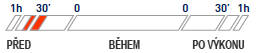 SLOŽENÍ:Maltodextrin, fruktóza, regulátor kyselosti-  kyselina citrónová; dextróza, citrát draselný, L-alanin, citrát sodný, aroma, kreatin  monohydrát, kreatin pyruvát, chlorid sodný, L-glutamin, uhličitan vápenatý,  taurin, uhličitan hořečnatý, alfa-keto-glutarová kyselina, kyselina L-askorbová (vitamin C), Guarana (Paullinia cupana K.) extrakt ze semen - 2,5 % kofeinu, ženšen (Panax ginseng CA. Meyer) kořenový extrakt s 5 % ginsenosidů,  sladidlo- acesulfam K; citrát zinečnatý,  barvivo- betakaroten; D-pantothenát vápenatý (kyselina pantotenová), thiamin hydrochlorid  (vitamin B1), riboflavin (vitamin B2), pyridoxin hydrochlorid (vitamin B6), kyselina listová (folát), D-biotin (vitamin H)NUTRIČNÍ HODNOTY: * RHP: Referenční hodnota příjmu u průměrné dospělé osoby (8400 kJ/ 2000 kcal)UPOZORNĚNÍ: 
Potravina určená pro zvláštní výživu. Se sladidly. Výrobek nenahrazuje pestrou stravu. Nepřekračuje doporučené denní dávkování. Nepoužívejte v těhotenství a dlouhodobě bez doporučení lékaře. Výrobek není vhodný pro děti. Výrobce neručí za případné škody vzniklé nevhodným použitím nebo skladováním. NUTRIČNÍ HODNOTY NUTRIČNÍ HODNOTY NUTRIČNÍ HODNOTY NUTRIČNÍ HODNOTY Ve 100 g Ve 2 sáčcích%RHP
ve 2 sáčcích Energetické hodnoty Energetické hodnoty Energetické hodnoty Energetické hodnoty Kcal356.2109.0- kJ1516.7 464.1- Průměrné hodnoty Průměrné hodnoty Průměrné hodnoty Průměrné hodnoty Tuky
 z toho nasycené MK0 g
0 g0 g
0 g- Sacharidy
 z toho cukry75.2 g
23.0 g23.0 g
7.05 g- Vláknina0.04 g0.01 g- Bílkoviny0 g0 g- Sůl (Na x 2.5)2.1 g0.65 g- Vitamin C294.1 mg90 mg113% Vitamin B13.4 mg1.05 mg95% Vitamin B23.9 mg1.2 mg86% Kyselina pantothenová14.7 mg4.5 mg75% Vitamina B61.6 mg0.5 mg36% Biotin0.36 mg110 mcg220% Kyselina listová0.5 mg150 mcg75% Hořčík183.8 mg56 mg15% Draslík980.4 mg300 mg15% Chlorid693.4 mg212 mg27% Zinek34.3 mg10.5 mg105% Vápník392.2 mg120 mg15% Puryvát0.414 g127 mg- Kreatin1.889 g578 mg- Taurin0.817 g250 mg- Glutamin0.980 g300 mg- L-Alanin1.961 g600 mg- Alfa-ketoglutarová kyselina0.654 g200 mg- Guarana0.327 g100 mg- Ženšen0.327 g100 mg-